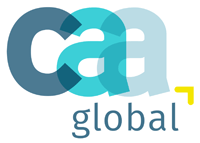 List of candidates sitting or exempt from Modules 0-5, thereby completing the required exams to transfer to the class of Certified Actuarial Analyst, June 2019Bazun, Danielle (Manchester)Billany, Lucy Sian Elizabeth (Chelmsford)Catarina Da Conceição Prata Cereja, Joana (Lisbon)Daly, Paul (Portstewart)Dhawan, Stuti (New Delhi)Dommett, Andrew (York)Maduranga Lakmal, Hewa Wellalage (Haputale)Mwasisebe, Arnold (Illovo)Ribeiro Da Conceicao, Claudia Sofia (Lisbon)Ruwaya, Nyasha Naume (Harare)Salmina, Sara (Bristol)Spicer, Joseph (Potters Bar)Tsang, Sophie (Epsom)Walker, Emily (Billericay)List published: 27 June 2019